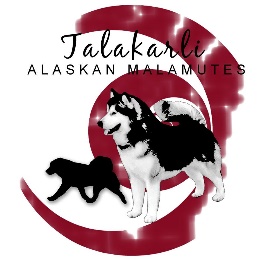 Talakarli Alaskan Malamutes Puppy Buyers Questionnaire
If you are thinking of phoning or emailing with serious intentions of purchasing a pup from us, we have created this questionnaire to help us to determine if one of our babies is suitable for you and you for them. We’d like to learn a little bit about you and your interest in our beloved breed of dog.This questionnaire is not intended to make you feel uneasy nor intended to infringe on your private life, it is simply some basic questions that we would ask you if we were to meet you in person or speak with you on the phone, and if, like me, you are very telephone shy you may find it hard to express or say what you mean when put on the spot. Please take the time to answer these questions via email, simply copy and paste the questionnaire and send it to us when you’ve finished email to: talakarlimalamutes@hotmail.com Hopefully the questionnaire will help us to assist you and assist us in placing our puppies in the best possible homes. (By this we simply mean suitable loving lifelong homes) it will also help us to match and advise which puppy we think would suit you your family and your lifestyle best. We also want to be sure that YOU will be happy confident and satisfied with your Puppy from us! We care very much about every puppy we bring into this world and realise the immense importance of adding more dogs into what is already a dog over populated & cruel world, we are aware that our beloved breed is churned out at random purely for money or ego orientated reasons. We really strive to raise, produce and provide puppies of good health with sound temperament for the genuine pet owner who wants peace of mind & who deserves a well adjusted, well raised, balanced, and socially adapted confident pet. We also strive to match those puppies to people who are seriously interested in the breed and who will provide loving, secure lifelong homes for them! 
We are Honest Reputable & Responsible Breeders - All our Dogs & puppies are much loved companions first and foremost and are extremely valued & important to us. On to the questionnaire (Please copy and paste the questions below into your e-mail program to answer them)Your full name, mailing address, telephone numbers and e-mail address Name: Address:Mob: Email: 
Do you own or rent your home? If you rent, does your landlord permit pets? 3. How long have you lived at this address? 4. Does the home have a fenced yard or kennel? If yes, please describe the fence including what kind and how high. (Could you possibly supply a picture?) 5. Why are you interested in owning an Alaskan Malamute? 6. Are you looking for a male or female puppy? 7. If you purchase a companion/pet puppy, are you happy to spay or neuter it? 8. Are you interested in showing or breeding? 9. Are you married or single? If married or involved in a long-term relationship, does your partner approve and feel enthusiastic about getting a dog too?10. Are there children in the home? If yes, please list their ages.11. Do you and your partner work?12. If you work how many hours a week/day would puppy be alone?13. Have you previously owned an Alaskan Malamute? If so what happened to it? Please explain.14. Do you presently own any pets? If yes, please list their name, age, sex, whether spayed or neutered and breed(s).15. Have you ever raised and trained a puppy before? If yes, which breed(s)?16. Can you commit to caring for a dog for its lifetime (12+) years?17. What kind of research if any have you done on the breeds?19. If obedience classes are recommended or required, as being in your and the dog's best interest, would you be happy to attend?Please add any information, facts or comments which you may deem important for us to know.Please list any questions that you may have for us, along with the best time to reach you at your telephone numbers listed above.Best contact time is 10am-5pm weekday or 12pm-6pm weekend. Anytime via email.Thank you for taking the time to complete our puppy questionnaire! Please email the answers to Karen at talakarlimalamutes@hotmail.com